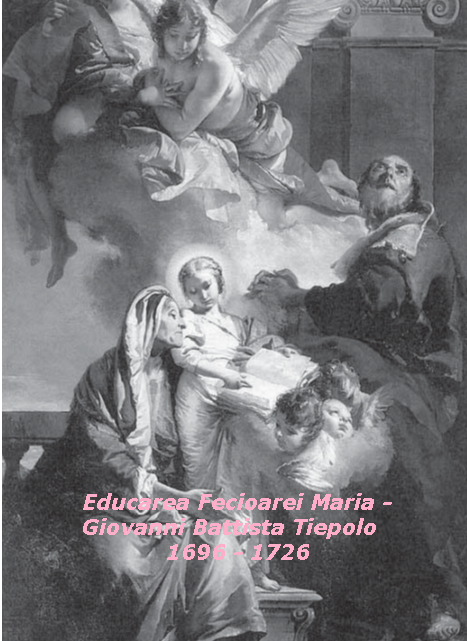 	Nr. 36/2022 din 04.09.2022Din cuprins: Absolutismul iubiriiPag.  2Hotărâre pentru credință (16)Final.Pag. 3Bazele credințeicontinuare  10 -12Pag. 5Veșnicia începe aziPag.  7Absolutismul iubiriiDuminica 23 de peste an – ciclul CCine nu-și duce crucea și nu vine după mine, nu poate fi ucenicul meu.Astăzi mai mult ca oricând roagă-l pe Duhul Sfânt pentru darul înțelepciunii. Citește înainte de toate prima lectură și nu continua, până când nu vei fi convins, că dacă Domnul nu-ți va da înțelepciune și nu-ți trimite Duhul Sfânt, nu ești capabil să cunoști intențiile lui Dumnezeu. Abia astfel pregătit poți să te alături mulțimii, care îl înconjoară cu atâta generozitate pe Domnul. Isus știe foarte bine, cât de mari sunt pretențiile sale, și nu vrea să le ascundă în fața ta. Urcă la Ierusalim și știe ce-l așteaptă acolo. O privire la o așa mulțime mare, care merge deocamdată cu el, desigur nu o poate umple de bucurie, așa cum ar părea. Știe de altfel, că în curând va rămâne cu totul singur, cu crucea sa. A-l urma pe Isus, ca un real ucenic al său este cu totul mai pretențios decât să te alături mulțimii, care merge în urma lui. Minunile lui și cuvintele lui pot genera foarte ușor un entuziasm. Gălăgia din jurul lui îi ademenește și pe alți curioși să se alăture. Oamenilor le face bine, când li se alătură și alții. Au impresia, că ar fi meritul lor. Dar cu toții află, despre ce este vorba de fapt? Se poate oare construi pe entuziasmul mulțimii? Isus nu vrea să-i dezamăgească. Dimpotrivă. Cât de mult l-ar bucura, dacă cu toții ar persista în mod real. Dar cei care îl urmează, trebuie să cunoască și să accepte, că în orașul său îl așteaptă crucea dureroasă, și acesta este un semn, fără de care nimeni nu poate să-l urmeze realmente. Nici tu nu te baza pe faptul, că ești unul din această mulțime. De fapt cui te-ai alăturat? Lui Isus, sau doar acestei mari comunități, care acum îl înconjoară? Isus nu te întreabă, cu cine mergi, ci dacă vei rezista cu el și la el. Ce se va întâmpla cu tine, când acea mulțime se risipește dintr-o dată? Vei avea curajul și voința să reziști, să rămâi cu Domnul singur sau împotriva tuturor? Nu ar trebui să te surprindă o asemenea situație, analizează-ți puterile și posibilitățile tale reale. În acest sens, ascultă parabola despre constructor și rege. Prin aceasta oare vrea Domnul să-ți spună, ca să gândești foarte bine, dacă vrei să-l urmezi și să devii ucenicul lui? În această poziție nu ai de ales, este sensul ființei tale, pentru care ai fost creat și ți s-a dăruit viața. Isus te atenționează, să te pregătești pentru situațiile, unde nu vei mai putea să te sprijini, nu numai pe mulțimea care gândește la fel ca tine, care este la fel de entuziasmată la fel ca și tine, dar în final nici pe cei mai apropiați ai tăi, nici pe nimeni din jurul tău. În final s-ar putea întâmpla, că tocmai aceia, pe care tu îi iubești cel mai mult, o să se hotărască să meargă pe alt drum. Și ție ți s-ar putea părea, că este un drum ademenitor și luminos, în timp ce calea lui Isus este strâmtă, și în final este stropită cu sânge. Vei fi deci pus în fața hotărârii, cui îi vei acorda prioritatea. Domnul te îndeamnă, să nu lași hotărârea ta până în clipa unei grele încercări. Aceea ar putea să te surprindă și să te găsească nepregătit. Gândește-te așadar în mod serios de acum, în momentele de liniște, în ce situație te afli. Este util să iei în calcul din timp, că trupul trecător îngreunează sufletul, că gândurile muritorului sunt temătoare și intențiile noastre sunt instabile. Domnul tău nu vrea să te aducă în situația, ca din inima ta să-i alungi pe toți pe care îi iubești. Dar cu cât mai mare este iubirea ta pentru ei, cu atât mai mult trebuie să-l iubești pe acela, căruia îi aparține primul loc înaintea tuturor. Cu tot ce este bun și frumos, tot ce întâlnești, trebuie să creezi o asemenea relație, ca pe acela, de la care provine tot ce e bine și tot ce este frumos, să fie construit în inima și viața ta întotdeauna, pe primul loc. De o asemenea prioritate nu are nevoie Isus pentru el. Este în interesul tău, ca nimănui să nu dai prioritate în fața lui. Antrenează-te în acestea, ca să devină pentru tine un lucru evident, că pentru Domnul ai rezervat întotdeauna primul loc. Isus te cunoaște foarte bine pe tine și slăbiciunile tale și știe foarte bine, că deseori, doar cu o anumită greutate recunoști intențiile lui Dumnezeu. Te îndeamnă la un bilanț, pentru că nimic nu vrea să facă fără acordul tău, ca fapta ta cea bună să nu pară ca forțată. Gândește-te bine la bugetul tău și posibilitățile tale și trebuie să ajungi la concluzia, că doar la tine nu vei găsi mijloace și puteri suficiente, ca să construiești și prin aceasta să aperi mai puțin tot, ce este necesar. Dacă vezi deci că ești capabil, ca să-ți construiești turnul sfințeniei, că tu singur nu ești capabil de nimic, ieși în întâmpinarea lui Isus și cu bucurie și smerenie acceptă condițiile lui.  El nu pleacă cu armata sa împotriva ta, ci împotriva răului, care este în jurul tău și în tine. În profunda convingere, că tu și Isus aparțineți unul altuia, vei accepta cu disponibilitate voința sa, așa că nu vei mai trăi tu, ci în tine va trăi Cristos. Doar în unire cu el vei avea suficiente haruri necesare, ca să termini construcția ta și să nu pierzi lupta ta. Construcțiile neterminate și insuccesele, pentru ele ești vinovat doar tu, când începi într-o lucrare doar cu propria ta putere, care se aseamănă ierbii: dimineața înflorește și crește, dar seara se ofilește. (Conf. Ps 90). 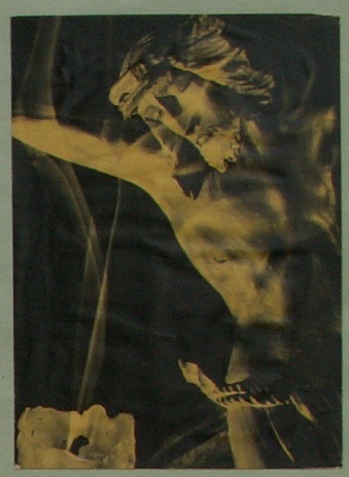  HOTĂRÂRE PENTRU CREDINȚĂ                   (16)Jan Chlumský    2012Papa Benedict al XVI.-lea, în ziua de 17.10.2011, prin publicarea scrisorii apostolice „Porta fiedei”, a anunțat  că la 11 octombrie 2012, în ziua aniversării de 50 de ani începerea Conciliului Vatican II, va fi demarat Anul credinței. De la începutul pontificatului său, așa cum a amintit papa în scrisoarea apostolică „a vorbit despre necesitatea de a arăta calea credinței și cu noua intensitate să arătăm bucuria și entuziasmul din întâlnirea cu Cristos.” Ne-a îndemnat pe toți, ca să ne lăsăm săturați „de Cuvântul lui Dumnezeu, transmis cu fidelitate în Biserică, și de pâinea vieții.” Pentru a trăi credința noastră realmente, papa Benedict al XVI.-lea s-a hotărât, să declare acest an ca „An al Credinței” ca invitație „la o convertire reală și nouă la Domnul, unicului Mântuitor al acestei lumi.”  Printre subiectele pentru această declarație se află și întrebarea, spre care se îndreaptă și această publicație, ce trebuie să facem pentru credință, care este „calea pentru obținerea mântuirii.” Papa a menționat acest citat: „Ce trebuie să facem, pentru a face faptele lui Dumnezeu?” (In 6,28). Ce răspuns este acesta și cum  să-l înțelegem în contemporaneitate? Conform cuvintelor papei rămâne valabil răspunsul lui Isus: „Aceasta este fapta lui Dumnezeu, ca să credeți în acela, pe care l-a trimis” (In 6,29).De asemenea, Benedict al XVI.-lea,  a reamintit, că „Această credință crește, dacă este trăită ca o experiență obținută din dragoste, care este transmisă ca o experiență a harului și bucuriei.”   …„deschide inimile și sufletele acelora, care răspund la invitația Domnului.” „Doar prin credință credința noastră crește și se întărește. Nu există altă posibilitate, cum să obținem siguranța privind viața noastră decât să ne încredințăm mereu și tot mai desăvârșit în brațele iubirii, care se pare a fi întotdeauna mai mare, căci originea ei este în Dumnezeu.”Transmiterea credinței și predarea ei mai departe este nu numai o necesitate, ci și o menire, la care este chemat fiecare creștin. Ce nu am obținut la botez harul participării la oficiul preoțesc, al proorocilor și regesc?În scrisoarea apostolică „Christifideles laicii” (Despre misiunea laicilor…) din anul 1988, aceste cuvinte le readuce aminte și papa Ioan Paul al II.-lea în textul: „Participarea laicilor la cele trei oficii ale lui Cristos: preot, smerenie și regală, are rădăcinile în desemnarea botezului și ajunge la dezvoltare în mir, în euharistie și este hrănită și mereu desăvârșită.” Tot aici spune: „pentru că laicii participă la oficiul profetic al lui Cristos, care, a vestit împărăția Tatălui, îi face capabili și îi obligă, ca în credință să primească evanghelia, în cuvinte și în fapte să o vestească și să nu ezite să arate răul în lume.” Și cuvintele catehismului sunt cu totul clare: „Ucenicul lui Cristos nu trebuie doar să-și păstreze credința și să trăiască din ea, ci trebuie să  dea mărturie despre ea fără frică și să o extindă…”(CBC 1816) – Ca un mod inițial a fost aici amintită recomandarea maicii Tereze din Calcuta, să ne comportăm în fiecare loc în așa fel, încât să fim întrebați de credința noastră. Viața de fiecare zi trebuie să fie mărturie despre credință,  „să arătăm și să luminăm noutatea și puterea evanghelie și în același timp în mijlocul diferendelor acestui veac să ne exprimăm cu răbdare, cu curaj speranța și slava noastră.” Mulți văd în transmiterea credinței o anumită problemă, pentru că nu cunosc suficient conținutul ei, dar greutatea mai mare este faptul, când prin viața noastră că nu depunem o adevărată mărturie. Alții conștientizează, că miezul credinței, care sunt într-un răspuns liber pentru Dumnezeu sunt fixate în trăirile cu el, este ceva, ce trece între om și Dumnezeu, dar și când acest har nu poate fi intermediat, se poate obține prin rugăminți. În anexă sunt rugăciuni, care arată, care ar trebui să fie poziția noastră față de necredincioși ar trebui să fie ancorată în rugăciune. Este dorință Inimii Preasfinte a lui Isus. Doamne, 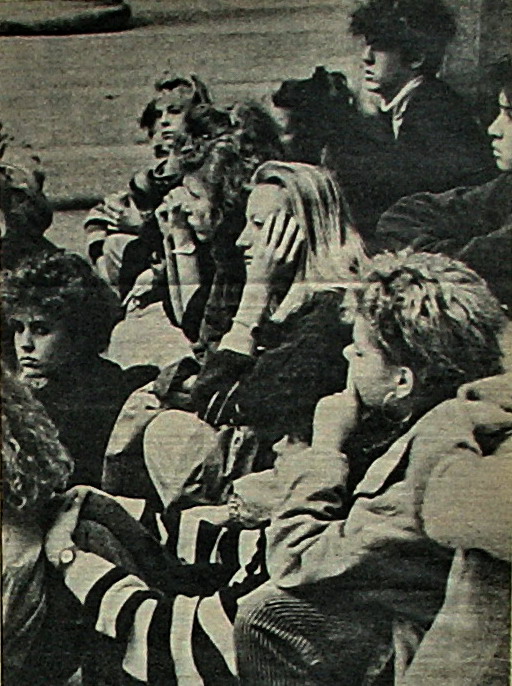 ADAOS – RUGĂCIUNI DE AUTORI NECUNOSCUȚI Doamne, învață-mă să mă uit la lumecu ochii tăi. Lumea astăzi nu este nici mai bună nici mai readecât înainte. Lumea este mereu plină de oameni, dintre care unii împlinesc voința ta, și alții refuză să o împlinească. Doamne ajută-mă, ca în întreaga mea viață să aparțin de aceia, pentru care voința ta este lege. Căci doar acești oameni la final îi vei chema la Tine. Doamne, când l-ai creat pe om, Rugăciune pentru necredincioșiDoamne, când l-ai creat pe om, i-ai pus în inimă legea iubirii. Ai vrut, ca toți oamenii să se iubească reciproc. Însă când mă uit în jurul meu, văd atât de puțin din această iubire. Mult mai multă lăcomie, egoism, invidie, ură. Te rog, Doamne, pentru toți apropiații mei, care nu au ascultat glasul tău și glasul conștiinței lor; Dă ne harul cunoașterii, că unicul lucru în dragoste este adevărul: și că adevărul ești Tu. Amin. (final) Bazele credinței(continuare) 10. Isus din NazaretMesajele despre Isus din Nazaret ne sunt date de Noul Testament. Este o operă cu totul deosebită – nu este o biografie, nici un manual, nici un roman sau literatura faptelor. Scopul ei este să trezească în om credința în acela, care poate și vrea să aducă tuturor mântuireaPrin intermediul acestei cărți dau mărturie despre Isus oamenii, care s-au întâlnit cu el în viața lor, cu care Isus a vorbit, și astfel i-a captivat, încât și-au schimbat viața și s-au pus în slujba acestui bărbat. Din aceste mărturii reiese: Isus a inițiat apariția mișcării, care începe într-o țară retrasă și prin undele sale repede va interveni până în centru evenimentelor culturale și politice ale lumii de atunci. Curând o menționează nu numai aceia, care au interes pentru ea, ci și istoricii oficiali (Plinius, Tacitus, Suetonius, Jesephus Flavius). Despre nașterea lui Isus, Noul Testament ne dă acest mesaj: „În luna a șasea, îngerul Gabriel a fost trimis de Dumnezeu în orașul din Galilea, care se numește Nazaret, la fecioara logodită cu bărbatul pe nume Iosif, din tribul lui David și acea fecioara se numea Maria. Îngerul a intrat la ea și a spus: „Bucură-te, plină de har! Domnul este cu tine!... Vei zămisli și vei naște un fiu și îi va da numele Isus. Va fi mare și va fi numit Fiul Celui Preaînalt. Domnul Dumnezeu îi da va tronul predecesorului său David, va domni asupra tribului lui Iacob în veci și împărăția lui nu va avea sfârșit.”„Maria i-a spus îngerului: ”Cum se va întâmpla aceasta? Doar nu cunosc bărbat!” Îngerul i-a răspuns: ”Duhul Sfânt va coborî peste tine și puterea Celui Preaînalt te va umbri! De aceea și copilul va fi numit sfânt, Fiul lui Dumnezeu.” (Lc 1,26 ș.u.).În primele perioade ale creștinismului s-au dus multe discuții despre întruparea Fiului lui Dumnezeu. Din discuție a rezultat o exprimare clară a faptului, că, creștinii mărturisesc: În personalitatea lui Isus Cristos se întâlnește divinul cu umanul. Mai precis spus: Isus Cristos într-o persoană unește două naturi: divină și umană. Mărturisirea de credință în liturghia creștină, o exprimă astfel: „Cred într-unul Domn Isus Cristos, Fiul lui Dumnezeu unul-născut Fiu a lui Dumnezeu, care s-a născut, din Tatăl, înainte de toate veacurile: Dumnezeu din Dumnezeu, Lumină din lumină, Dumnezeu adevărat din Dumnezeu adevărat, născut, iar nu creat, de o ființă cu Tatăl” El pentru noi oamenii și pentru mântuirea noastră s-a coborât din cer. Prin Duhul Sfânt a luat trup din Maria Feciară și a devenit om.” Învățătura lui Isus și faptele lui – așa cum vom vedea mai târziu – sunt în concordanță deplină cu această înțelegere creștină. Mesajul Noului Testment despre nașterea lui Isus continuă: „În zilele acelea, a venit un decret din partea împăratului August ca să se facă recensământ pe tot pământul. Acest recensământ a fost primul, pe când Quinrinius era guvernator al Siriei. Toți mergeau să fie înscriși, fiecare în cetatea sa. Și Iosif a urcat din Galileea, din cetatea Nazaret, către Iudeea, în cetatea lui David, care se numește Beteleem, înctrucât era din casa și familia lui David, pentru a se înscrie împreună cu Maria, logodnica lui, care era însărcinată. Dar pe când erau ei acolo, s-au împlinit zilele ca Maria să nască și l-a născut pe fiul ei, primul născut, l-a înfășat și l-a culcat în iesle, pentru că nu era loc de găzduire pentru ei. (Lc 2,1 ș.u.).Amintirea solemnității nașterii lui Isus Cristos este Crăciunul. Ziua exactă a nașterii însă nu este cunoscută. Biserica creștină a stabilit ziua Nașterii Domnului la 25 decembrie, pentru a crea astfel o contragretuate solemnității păgâne „a neînvinsului soare” (solstițiul). De la nașterea lui Isus Cristos începe cronologia/numărătoarea anilor epocii noastre. Dar nici aceasta nu este precisă. În realitate Isus Cristos s-a născut cu 4-7ani înaintea erei noastre. 11. Activitatea publică În public, Isus apare la vârsta de aproximativ treizeci de ani. A activat ca un predicator călător și învățător. Mergea din oraș în oraș, de la sat, la sat, aduna în jurul său ascultătorii săi ș „învăța ca unul, care are putere și nu cum învățau învățătorii lor ai Legii (Mt 7,29). Activitatea sa curând a generat o mare atenție. Oamenii admirau, conducătorii poporului îl priveau cu suspiciunea, care treptat s-a schimbat în invidie și în hotărârea lui Isus să o îndepărteze. Creștea în ei presupunerea, că Isus prin efortul său de reformă întoarce oamenii împotriva ordinii introduse. 12. Nu numai Legea …În perioada lui Isus, a existat pentru o anumită pătură de Evrei standard o singură cale spre Dumnezeu: respectarea exactă a prescripțiilor veterotesemanteare. Aplicarea legii la viața practică, de-a lungul timpului a dat apariția a 248 porunci, 365 de interdicții, care a fost necesar să fie respecate. Mai ales severe au fost regulile privind sabatul, sărbătoarea evreiască. Să vindeci pe altul sau să scoți animalul din groapă, să te îndepărtezi de locuința ta, să gătești sau să coci – toate acestea au fost considerate ca necinstirea acelei zile, ca crimă împotriva lui Dumnezeu. Viața a devenit foarte greu de suprotat. Aceste reguli dure au generat supărarea lui Isus. Isus nu este interesat atât de îndeplinirea formală și simplă a Legii, ci în primul rând de ficțiunea și poziția interioară a omului. Omul nu stă sub Lege. Legea trebuie să slujească omul. Inversarea valorilor!Duhurile se cern: unii sunt pentru Isus, alții împotriva lui. Reprezentații oficiali ai Evreilor deja se gândesc la faptul, că îl vor aduce la tăcere. Deja de acum, asupra vieții lui Isus amenință crucea. Sursa: www.fatym.com  Vestea cea bună despre viaţăCreştinismul nu este altceva decât Vestea cea Bună despre viaţă. Despre viaţa veşnică, aici, astăzi, mereu. Vestea cea Bună în ceea ce priveşte, cum poate omul să-şi dezvolte propria-i viaţă, într-un mod nebănuit până acum  - bogat, frumos, cu bucurie, din plin şi foarte colorat.  Tot, ceea ce creştinismul dezvoltat învăţă şi la ce îndeamnă, este valabil pentru dezvoltarea vieţii umane. Aceasta este Vestea cea Bună: Tu, omule, nu tu eşti prizonierul circuitului, circuitului vieţii celulei biologice, vieţii speciei, a ciupercii, a peştelui, a cârtiţei, a lupului sau a vulturului. Tu, omule, nu trebuie să te laşi prins în circuitul instinctului şi a simţului, a mecanismului acţiunilor şi reacţiilor „naturale”, care fac din tine, în mod repetat un prizonier; în situaţia, când omul se izbeşte şi este izbit, vinde şi este vândut, goneşte şi este îndepărtat, ucide şi este ucis. Tu, omule, nu trebuie să te mulţumeşti cu viaţa ta, de mic nivel, amărâtă. Eşti capabil să-ţi calculezi în această viaţă câte bucurii obţii şi câte le  pierzi în suferinţă şi pasiuni. Ştii bine, cât profit vei avea din munca ta şi câte distracţii te aşteaptă în timpul liber şi câte bucurii, rezultate din întâlnirea cu oamenii de sex opus . . .Cunoşti consecinţele. Ştii cu precizie, unde conduc toate acestea. Poţi vedea acestea în obrajii părinţilor tăi, a dascălilor tăi, a reprezentaţilor tăi, pe obrajii bine hrăniţi ai aproapelui tău. Tineretul lumiiTineretul întregii lumi urmăreşte două lucruri, care îl nelinişteşte şi îl dezorientează umplându-l de o inconştientă rebeliune. Este înainte de toate foamea de viaţă, pe care o observă la cei mari şi la cei cu succes, la aceia, care şi-au luat avânt. Văd, că vor să aibă succese tot mai mari, mai multă avere şi influenţă, şi că nu sunt în stare să renunţe la ceva din ceea ce au. Femeile bătrâne se fardează, pentru a apărea tinere, bărbaţii bătrâni sunt tot mai atraşi de fetele tinere şi iau mereu alte poziţii în partid, în stat, în administraţie, în „viaţă”. Şi astfel, în tineretul întregii lumi se trezeşte dorinţa şi gelozia, vor să se poată măsura cât mai curând cu cei bătrâni; să se pună în poziţiile acestora, să aibă şi ei poziţii şi importanţă. Şi pentru că foarte des aceasta nu merge – în toate sistemele – tineretul este acaparat de o aviditate aparte după viaţă şi trăiri. Refugiul în „dragoste”, refugiul în alcool, laude, şi nu arareori în fapte penale. Imensa creştere a criminalităţii în rândul tineretului în toate ţările industrial dezvoltate, în USA la fel ca şi în democraţiile populare, sunt dependente de aceste refugii în „viaţă”.  De asemenea, acest tineret vede, cel puţin o bună parte a lui, care are mari merite, cum această viaţă a „starurilor”, boss-ilor, căpitanilor administrativi, marilor manageri, cum puterea lor şi a organizaţilor acestora  dispare şi încremeneşte în amărăciune. Muncitorul tânăr ştie să-şi facă foarte repede o presupunere în ceea ce priveşte, ce consumă şeful lui – chiar dacă este vorba de femei, mâncare sau hobby; în acelaşi timp se străduieşte să-l urmeze; pentru a-l ajunge cât mai curând se avântă în muncă. Refugiul în muncă şi refugiul în trăiri: ambele sunt fuga înaintea vieţii. Fuga faţă de o viaţă plină, bogată şi dezvoltată. Fuga de Domnul vieţii şi de Maestrul vieţii, care spune despre sine: „Eu sunt calea, adevărul şi viaţa”.Frica de viaţăCreştinismul este învăţătura despre viaţă? Despre o viaţă mai bogată, mai fericită, mai plină? Da, dar cum stau lucrurile de fapt? Oamenii, care duminică merg la biserică şi poate, că acasă citesc o carte religioasă sau un ziar creştin, în mod obişnuit nu par mai bogaţi, mai fericiţi, mai puternici şi nici mai sănătoşi. Viaţa lor se mişcă în acelaşi circuit ca şi viaţa celorlalţi  oameni. Reacţionează ca şi ceilalţi, se contrazic şi se ceartă ca ceilalţi, se bat şi sunt bătuţi, se întrec în graba lor, în muncă şi în trăiri, sunt alergaţi. – Se comportă cu ei înşişi şi cu aproapele lor, cu aceeaşi indiferenţă ca toţi ceilalţi. Nu îi mai cunoaştem după frângerea pâinii, nici după comportamentul plin de dragoste şi atent cu lucrurile. Contactul lor cu persoanele de sex opus abia dacă  se deosebeşte de comportamentul celorlalţi oameni. Da, deseori se pare, că sunt mai curând îngroziţi, strâmtoraţi, că au frică din contactele cu sine însuşi, cu soţia, cu  „ceilalţi” . „În creştinism linişte”Omul tânăr, care vine din stradă şi intră în biserică, participă la Liturghia de duminică sau se „trezeşte” din întâmplare acolo, care participă la o întâlnire a unei organizaţii creştine (poate a asociaţiei cu interes administrativ, şedinţa unui partid politic sau a unei instituţii culturale), nu găseşte aici nimic deosebit. Aceste adunări şi aceste instituţii nu radiază nici o putere aparte. Nu avertizează. Acolo, asupra omului cade plictiseala, aerul îngreunat, rutina. Şi când intervine o oarecare înviorare, de exemplu la o întrunire de protest împotriva  acţiunilor de manifestare ale oamenilor cu alte păreri, totul arată la fel ca şi alte manifestări. – Un roman de război se numeşte „Pe frontul de vest e linişte” (Pe frontul de vest nu se întâmplă nimic nn.); în creştinism linişte – se gândeşte omul tânăr, care ajunge aici din afară, din „anticameră”, şi merge deci mai departe. Se întoarce din nou pe drumul său, la modul lui amărât de viaţă.Sursa: Fridrich Heer, Veșnicia începe azi.Așteptăm sugestiile, criticile și comentariile Dumneavoastră, la adresa de e-mail: monimex_f@yahoo.com Tel.: 0722 490 485 Dacă aveți adresă de e-mail, puteți să o transmiteți și vi se pot trimite pe e-mail aparițiile acestei Foi Parohiale.TOTUL ESTE  G R A T U I T!!! Traducerea: Iosif  FicklCorectura: Maria Fickl    Mesajul Reginei Păcii de la Medjugorjedin 25 august 2022, ora 22:50Dragi copii, Dumnezeu mi-a permis, ca să fiu printre voi și să vă conduc pe drumul păcii, pentru ca astfel prin pacea personală să formați pacea în lume. Eu sunt cu voi și intervin pentru voi la Fiul meu Isus, pentru ca să vă dea o puternică credință și speranță într-un viitor mai bun, pe care vreau să-l construiesc cu voi. Voi să fiți statornici și nu vă temeți, pentru că Dumnezeu este cu voi. Vă mulțumesc, că ați acceptat îndemnul meu